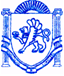 	                  РЕСПУБЛІКА КРИМ	             РЕСПУБЛИКА КРЫМ	 КЪЫРЫМ ДЖУМХУРИЕТИ             БАХЧИСАРАЙСЬКИЙ РАЙОН	                          БАХЧИСАРАЙСКИЙ РАЙОН	 БАГЪЧАСАРАЙ БОЛЮГИ                          АДМІНІСТРАЦІЯ	                                                        АДМИНИСТРАЦИЯ                                               УГЛОВОЕ КОЙ УГЛІВСЬКОГО  СІЛЬСЬКОГО  ПОСЕЛЕННЯ	       УГЛОВСКОГО СЕЛЬСКОГО ПОСЕЛЕНИЯ         КЪАСАБАСЫНЫНЪ ИДАРЕСИПОСТАНОВЛЕНИЕ25 июня 2019 года					№ 144О запрете купания на муниципальном пляже общего пользования Угловского сельского поселенияРуководствуясь Водным кодексом Российской Федерации от 03.06.2006 № 74-ФЗ, Федеральным законом от 06.10.2003 N 131-ФЗ "Об общих принципах организации местного самоуправления в Российской Федерации», Уставом муниципального образования Угловское сельское поселение Бахчисарайского района Республики Крым, на основании письма территориального отдела по Бахчисарайскому району Межрегионального управления Роспотребнадзора по Республике Крым и городу Севастополю № 82-10-1132-19 от 24.06.2019г., во избежание массовых инфекционных заболеваний среди населения и отдыхающихПОСТАНОВЛЯЮ:Запретить купание на муниципальном пляже общего пользования Угловского сельского поселения.Выставить вывески (информационные таблички) о запрете купания на муниципальном пляже общего пользования Угловского сельского поселения.Провести повторно исследования морской воды на соответствие нормативным требованиям по бактериологическим показателям.Контроль за выполнением данного Постановления оставляю за собой.Председатель Угловского сельского совета – глава администрации Угловского сельского поселения						Н.Н. СосницкаяИсп. Бутова Н.В.